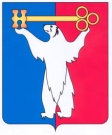 АДМИНИСТРАЦИЯ ГОРОДА НОРИЛЬСКАКРАСНОЯРСКОГО КРАЯРАСПОРЯЖЕНИЕ13.09.2022 	                г. Норильск 	             № 5551О стоимости питания, обучающихся в муниципальном бюджетном общеобразовательном учреждении «Средняя школа № 24» на 2022-2023 учебный годВ целях применения единого подхода при реализации мероприятий социальной направленности по организации питания обучающихся муниципального бюджетного общеобразовательного учреждения «Средняя школа № 24», предусмотренных муниципальной программой «Развитие образования», утвержденной постановлением Администрации города Норильска на соответствующий финансовый год,1. Директору муниципального бюджетного общеобразовательного учреждения «Средняя школа № 24» (далее - МБОУ «СШ № 24») довести до сведения родителей (законных представителей) обучающихся размер стоимости питания, подлежащий оплате с 01.09.2022:- горячий завтрак для обучающихся 5 - 11 классов - 155 руб. 46 коп. (полная стоимость рациона - 282 руб. 77 коп., 45,0% возмещает бюджет муниципального образования город Норильск);- горячий обед для обучающихся 1 - 4 классов - 148 руб. 53 коп. (полная стоимость рациона - 270 руб. 01 коп., 45,0% возмещает бюджет муниципального образования город Норильск);- горячий обед для обучающихся 5 - 11 классов - 170 руб. 86 коп. (полная стоимость рациона - 310 руб. 66 коп., 45,0% возмещает бюджет муниципального образования город Норильск);- полдник для обучающихся 1 - 4 классов - 51 руб. 83 коп. (полная стоимость рациона - 94 руб. 24 коп., 45,0% возмещает бюджет муниципального образования город Норильск).2.	Директору МБОУ «СШ № 24» обеспечить следующим бесплатным горячим питанием:а) горячий завтрак для обучающихся в первую смену 1 - 4 классов:до 10 лет включительно (123 руб. 66 коп. - за счет средств бюджета муниципального образования город Норильск, 117 руб. 73 коп. - краевого бюджета);от 11 до 13 лет включительно (104 руб. 51 коп. - за счет средств бюджета муниципального образования город Норильск, 136 руб. 88 коп. - краевого бюджета).3.	Директору МБОУ «СШ № 24»:3.1. обеспечить бесплатным питанием детей, обучающихся в муниципальном общеобразовательном учреждении муниципального образования город Норильск:–	 из семей со среднедушевым доходом ниже величины прожиточного минимума, установленной постановлением Правительства Красноярского края на душу населения для первой группы территорий; –	из многодетных семей со среднедушевым доходом семьи, не превышающим 1,25 величины прожиточного минимума, установленной постановлением Правительства Красноярского края на душу населения для первой группы территорий;–	воспитывающихся одинокими родителями со среднедушевым доходом семьи, не превышающим 1,25 величины прожиточного минимума, установленной постановлением Правительства Красноярского края на душу населения для первой группы территорий;–	 из семей, находящихся в социально опасном положении, в которых родители или иные законные представители несовершеннолетних не исполняют своих обязанностей по их воспитанию, обучению и (или) содержанию и (или) отрицательно влияют на их поведение либо жестоко обращаются с ними:а) горячий завтрак для обучающихся 5 - 11 классов:до 10 лет включительно (165 руб. 04 коп. - за счет средств бюджета муниципального образования город Норильск, 117 руб. 73 коп. - краевого бюджета);от 11 до 18 лет включительно (145 руб. 89 коп. - за счет средств бюджета муниципального образования город Норильск, 136 руб. 88 коп. - краевого бюджета);б) горячий обед для обучающихся 1 - 4 классов (270 руб. 01 коп. - за счет средств бюджета муниципального образования город Норильск).3.2. обеспечить следующим бесплатным питанием детей с ограниченными возможностями здоровья:а) горячий завтрак для обучающихся 1 - 4 классов:до 10 лет включительно (123 руб. 66 коп. - за счет средств бюджета муниципального образования город Норильск, 117 руб. 73 коп. - краевого бюджета);от 11 до 18 лет включительно (104 руб. 51 коп. - за счет средств бюджета муниципального образования город Норильск, 136 руб. 88 коп. - краевого бюджета);б) горячий завтрак для обучающихся 5 - 11 классов:до 10 лет включительно (165 руб. 04 коп. - за счет средств бюджета муниципального образования город Норильск, 117 руб. 73 коп. - краевого бюджета);от 11 до 18 лет включительно (145 руб. 89 коп. - за счет средств бюджета муниципального образования город Норильск, 136 руб. 88 коп. - краевого бюджета);в) горячий обед для обучающихся 1 - 4 классов:до 10 лет включительно (93 руб. 39 коп. - за счет средств бюджета муниципального образования город Норильск, 176 руб. 62 коп. - краевого бюджета);от 11 до 13 лет включительно (64 руб. 71 коп. - за счет средств бюджета муниципального образования город Норильск, 205 руб. 30 коп. - краевого бюджета); г) горячий обед для обучающихся 5 - 11 классов:до 10 лет включительно (134 руб. 04 коп. - за счет средств бюджета муниципального образования город Норильск, 176 руб. 62 коп. - краевого бюджета);от 11 до 18 лет включительно (105 руб. 36 коп. - за счет средств бюджета муниципального образования город Норильск, 205 руб. 30 коп. - краевого бюджета).4.	Управлению общего и дошкольного образования Администрации города Норильска обеспечить целевое использование бюджетных и родительских средств на возмещение стоимости питания.5.	Финансовому управлению Администрации города Норильска производить финансирование расходов, предусмотренных настоящим Распоряжением, в пределах утвержденных бюджетных ассигнований на соответствующий финансовый год за счет средств бюджета Красноярского края и бюджета муниципального образования город Норильск, предусмотренных на эти цели мероприятиями муниципальной программы «Развитие образования» на соответствующий финансовый год.6. 	Считать утратившим силу распоряжение Администрации города Норильска от 24.12.2021 № 6508 «О стоимости питания, обучающихся в муниципальном бюджетном общеобразовательном учреждении «Средняя школа                № 24» на 2022 год».7.	Опубликовать настоящее распоряжение в газете «Заполярная правда» и разместить его на официальном сайте муниципального образования город Норильск.8.	Настоящее распоряжение вступает в силу с даты его подписания и распространяет свое действие на правоотношения, возникшие с 01.09.2022.Глава города Норильска							             Д.В. Карасев 